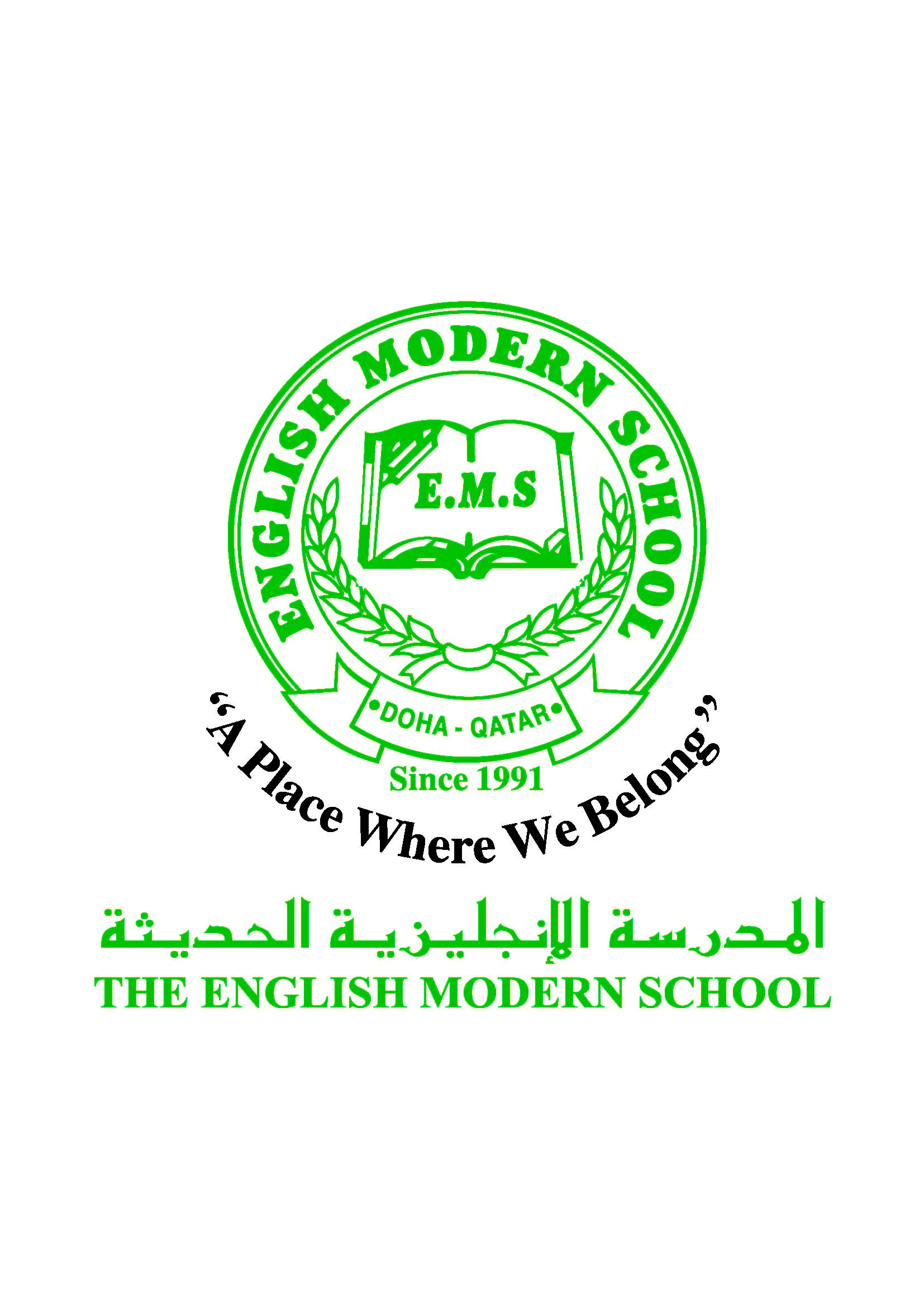            الرسالة الاسبوعية للفترة  من 14 / 5/ 2017 الى 18/ 5/ 2017اللغة العربيةاللغة العربيةاللغة العربيةاللغة العربيةاللغة العربيةاللغة العربيةاللغة العربيةاللغة العربيةاللغة العربيةاللغة العربيةاللغة العربيةاللغة العربيةاللغة العربيةاللغة العربيةاليوم والتاريخالدرس/ النشاطالدرس/ النشاطالدرس/ النشاطالدرس/ النشاطالدرس/ النشاطأعمال الصف أعمال الصف أعمال الصف أعمال الصف أعمال الصف الواجبات الواجبات الواجبات الأحدالتعبير الكتابيالتعبير الكتابيالتعبير الكتابيالتعبير الكتابيالتعبير الكتابيكيف يحدث النهار والليل كيف يحدث النهار والليل كيف يحدث النهار والليل كيف يحدث النهار والليل كيف يحدث النهار والليل كتابة موضوع عن ظاهرة تعاقب النهار والليل فيما لا يقل عن 8 أسطر في دفتر الواجب كتابة موضوع عن ظاهرة تعاقب النهار والليل فيما لا يقل عن 8 أسطر في دفتر الواجب كتابة موضوع عن ظاهرة تعاقب النهار والليل فيما لا يقل عن 8 أسطر في دفتر الواجب الاثنين	مراجعة عامة 	مراجعة عامة 	مراجعة عامة 	مراجعة عامة 	مراجعة عامة مراجعة عامة قبل الاختبار (فهم مقروء)مراجعة عامة قبل الاختبار (فهم مقروء)مراجعة عامة قبل الاختبار (فهم مقروء)مراجعة عامة قبل الاختبار (فهم مقروء)مراجعة عامة قبل الاختبار (فهم مقروء)الثلاثاءمراجعة عامةمراجعة عامةمراجعة عامةمراجعة عامةمراجعة عامة مراجعة عامة قبل الاختبار(قواعد) مراجعة عامة قبل الاختبار(قواعد) مراجعة عامة قبل الاختبار(قواعد) مراجعة عامة قبل الاختبار(قواعد) مراجعة عامة قبل الاختبار(قواعد)الأربعاءبرنامج مهارات القراءة المستوى الثانيبرنامج مهارات القراءة المستوى الثانيبرنامج مهارات القراءة المستوى الثانيبرنامج مهارات القراءة المستوى الثانيبرنامج مهارات القراءة المستوى الثانيالرفق بالحيوان ص 17قراءة قصةالرفق بالحيوان ص 17قراءة قصةالرفق بالحيوان ص 17قراءة قصةالرفق بالحيوان ص 17قراءة قصةالرفق بالحيوان ص 17قراءة قصةقراءة ص 17 كتيب مهارات القراءةقراءة ص 17 كتيب مهارات القراءةقراءة ص 17 كتيب مهارات القراءةالخميسبرنامج مهارات القراءة المستوى الثانيبرنامج مهارات القراءة المستوى الثانيبرنامج مهارات القراءة المستوى الثانيبرنامج مهارات القراءة المستوى الثانيبرنامج مهارات القراءة المستوى الثانيتابع الرفق بالحيوان كتيب مهارات القراءة ص 18قراءة قصةتابع الرفق بالحيوان كتيب مهارات القراءة ص 18قراءة قصةتابع الرفق بالحيوان كتيب مهارات القراءة ص 18قراءة قصةتابع الرفق بالحيوان كتيب مهارات القراءة ص 18قراءة قصةتابع الرفق بالحيوان كتيب مهارات القراءة ص 18قراءة قصةالتربية الإسلاميةالتربية الإسلاميةالتربية الإسلاميةالتربية الإسلاميةالتربية الإسلاميةالتربية الإسلاميةالتربية الإسلاميةالتربية الإسلاميةالتربية الإسلاميةالتربية الإسلاميةالتربية الإسلاميةالتربية الإسلاميةالتربية الإسلاميةالتربية الإسلاميةاليوم والتاريخالدرس/ النشاطالدرس/ النشاطالدرس/ النشاطالدرس/ النشاطالدرس/ النشاطأعمال الصف أعمال الصف أعمال الصف أعمال الصف أعمال الصف الواجبات الواجبات الواجبات الأحدالحديث الشريف الحديث الشريف الحديث الشريف الحديث الشريف الحديث الشريف تابع : تسميع حديث   الأخوة الإيمانية	إجابة تدريبات كتاب النشاط درس الأخوة الإيمانيةتابع : تسميع حديث   الأخوة الإيمانية	إجابة تدريبات كتاب النشاط درس الأخوة الإيمانيةتابع : تسميع حديث   الأخوة الإيمانية	إجابة تدريبات كتاب النشاط درس الأخوة الإيمانيةتابع : تسميع حديث   الأخوة الإيمانية	إجابة تدريبات كتاب النشاط درس الأخوة الإيمانيةتابع : تسميع حديث   الأخوة الإيمانية	إجابة تدريبات كتاب النشاط درس الأخوة الإيمانيةالخميسمراجعة عامةمراجعة عامةمراجعة عامةمراجعة عامةمراجعة عامةمراجعة عامةمراجعة عامة على دروس الاختبار                  مراجعة عامة على دروس الاختبار                  مراجعة عامة على دروس الاختبار                  تاريخ قطرتاريخ قطرتاريخ قطرتاريخ قطرتاريخ قطرتاريخ قطرتاريخ قطرتاريخ قطرتاريخ قطرتاريخ قطرتاريخ قطرتاريخ قطرتاريخ قطرتاريخ قطراليوم والتاريخالدرس/ النشاطالدرس/ النشاطالدرس/ النشاطالدرس/ النشاطالدرس/ النشاطأعمال الصف أعمال الصف أعمال الصف أعمال الصف أعمال الصف الواجبات الواجبات الواجبات الثلاثاءتابع الدرس :  مفهوم الوطن وروابط الوحدة بين أبنائه تابع الدرس :  مفهوم الوطن وروابط الوحدة بين أبنائه تابع الدرس :  مفهوم الوطن وروابط الوحدة بين أبنائه تابع الدرس :  مفهوم الوطن وروابط الوحدة بين أبنائه تابع الدرس :  مفهوم الوطن وروابط الوحدة بين أبنائه قراءة الدرس وتحديد مفهوم الوطن قراءة الدرس وتحديد مفهوم الوطن قراءة الدرس وتحديد مفهوم الوطن قراءة الدرس وتحديد مفهوم الوطن قراءة الدرس وتحديد مفهوم الوطن الإجابة على أسئلة الدرس الإجابة على أسئلة الدرس الإجابة على أسئلة الدرس الكلمات البصريةالكلمات البصريةالكلمات البصريةالكلمات البصريةالكلمات البصريةالكلمات البصريةالكلمات البصريةالكلمات البصريةالكلمات البصريةالكلمات البصريةالكلمات البصريةالكلمات البصريةالكلمات البصريةالكلمات البصريةالصَّيفُالصَّيفُالرَّبيعُالرَّبيعُالرَّبيعُالخَريفُالخَريفُالخَريفُالشِّتاءُشتاءًشتاءًشتاءًصيفًا   صيفًا   النشاطالنشاطالنشاطموعد التنفيذملاحظاتملاحظاتملاحظاتملاحظاتملاحظاتملاحظاتملاحظاتملاحظاتملاحظاتملاحظاتالتسميع التسميع التسميع الخميسإملاءإملاءإملاءالخميس سيتم تجميع الواجبات من التلاميذ يوم الأربعاء من كل أسبوع للتصحيحسيتم تجميع الواجبات من التلاميذ يوم الأربعاء من كل أسبوع للتصحيحسيتم تجميع الواجبات من التلاميذ يوم الأربعاء من كل أسبوع للتصحيحسيتم تجميع الواجبات من التلاميذ يوم الأربعاء من كل أسبوع للتصحيحسيتم تجميع الواجبات من التلاميذ يوم الأربعاء من كل أسبوع للتصحيحسيتم تجميع الواجبات من التلاميذ يوم الأربعاء من كل أسبوع للتصحيحسيتم تجميع الواجبات من التلاميذ يوم الأربعاء من كل أسبوع للتصحيحسيتم تجميع الواجبات من التلاميذ يوم الأربعاء من كل أسبوع للتصحيحسيتم تجميع الواجبات من التلاميذ يوم الأربعاء من كل أسبوع للتصحيحسيتم تجميع الواجبات من التلاميذ يوم الأربعاء من كل أسبوع للتصحيحسيتم تجميع الواجبات من التلاميذ يوم الأربعاء من كل أسبوع للتصحيحسيتم تجميع الواجبات من التلاميذ يوم الأربعاء من كل أسبوع للتصحيحسيتم تجميع الواجبات من التلاميذ يوم الأربعاء من كل أسبوع للتصحيحسيتم تجميع الواجبات من التلاميذ يوم الأربعاء من كل أسبوع للتصحيح